lMADONAS NOVADA PAŠVALDĪBA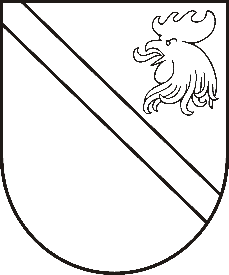 Reģ. Nr. 90000054572Saieta laukums 1, Madona, Madonas novads, LV-4801 t. 64860090, e-pasts: pasts@madona.lv ___________________________________________________________________________MADONAS NOVADA PAŠVALDĪBAS DOMESLĒMUMSMadonā2020.gada 29.oktobrī							          	      		       	Nr.424									          (protokols Nr.22, 13.p.)Par nekustamā īpašuma “Anduļu nogāze”, kadastra numurs 70960070155, Vestienas pagasts, Madonas novads sadalīšanu	Madonas novada pašvaldībā saņemts fiziskas personas iesniegums, reģistrēts Madonas novada pašvaldībā ar Nr. MNP/2.1.3.6/20/892, par īpašuma “Anduļu Nogāze”, Vestienas  pagasts, Madonas novads, kadastra numurs 70960070155, zemes vienības daļas  ar kadastra apzīmējumu 70960070155 8001 atsavināšanu.Madonas novada pašvaldībai pirms zemes gabala  atsavināšanas jāpieņem lēmums par zemes vienības ar kadastra numuru 70960070155, 2,59 ha platībā sadalīšanu, atdalot 0,39 ha platību, kura ir saistīta ar  zemes vienības daļu ,,Anduļu Nogāze”, (kadastra apzīmējums70960070155 8001) uz kuras atrodas fiziskai personai piederoša būve ar kadastra apzīmējumu  70960070155001 (ierakstīta Vestienas pagasta zemesgrāmatu nodalījumā ar Nr. 100000555254, kadastra Nr. 70965070008).	Madonas novada pašvaldībai piekritīga zemes vienība  ”Anduļu nogāze”, ar kadastra apzīmējumu 70960070155, kopējā  platība 2,59 ha,  no kuras  jāatdala  zemesgabals, uz kura atrodas fiziskai personai piederoša  ēka ar kadastra apzīmējumu 70960070155001 , lai izveidotu divus zemesgabalus kā atsevišķus īpašumus un noteiktu to  lietošanas mērķi . 	Pamatojoties uz “Zemes ierīcības likuma” pārejas noteikumu 1.punktu (Līdz zemes pirmreizējai ierakstīšanai zemesgrāmatā lēmumu par zemes privatizācijas un zemes reformas kārtībā veidojamo zemes vienību sadalīšanu, apvienošanu vai zemes robežu pārkārtošanu pieņem vietējā pašvaldība, ievērojot vietējās pašvaldības teritorijas plānojumu un normatīvajos aktos par teritorijas plānošanu, izmantošanu un apbūvi noteiktās prasības. Lēmumam pievieno grafisko pielikumu, kurā norādīts zemes vienību sadalīšanas, apvienošanas vai zemes robežu pārkārtošanas risinājums).Pamatojoties uz ”Nekustamā īpašuma valsts kadastra likuma” 9.panta pirmo daļu (Zemes vienībai un zemes vienības daļai vai plānotai zemes vienībai un zemes vienības daļai nosaka nekustamā īpašuma lietošanas mērķi un lietošanas mērķim piekrītošo zemes platību. To atbilstoši Ministru kabineta noteiktajai kārtībai un vietējās pašvaldības teritorijas plānojumā noteiktajai izmantošanai vai likumīgi uzsāktajai izmantošanai nosaka vietējā pašvaldība, kuras administratīvajā teritorijā atrodas konkrētā zemes vienība un zemes vienības daļa, izņemot šī panta daļas 2.punktā minēto gadījumu;), pamatojoties uz Saistošajiem noteikumiem Nr.15 "Madonas novada Teritorijas plānojuma 2013.-2025.gadam Teritorijas izmantošanas un apbūves noteikumi un Grafiskā daļa" II.daļas 2.4. punkta, 3.apakšpunktu - “Izstrādājot lokālplānojumus, detālplānojumu vai zemes ierīcības projektu, ņemot vērā zemes lietderīgas izmantošanas iespējas, esošās apbūves un zemes vienību robežu struktūru, kā arī dabiskos robežu elementus, pieļaujama atsevišķu zemes vienību minimālās platības samazināšana, kas atsevišķi saskaņojama pašvaldības domes sēdē”, Likuma “Par pašvaldībām”21.panta pirmās daļas 17.punkts nosaka, ka dome var izskatīt jebkuru jautājumu, kas attiecīgās pašvaldības pārziņā, turklāt tikai dome var lemt par pašvaldības nekustamā īpašuma atsavināšanu, ieķīlāšanu vai privatizēšanu, kā arī par nekustamās mantas iegūšanu īpašumā, un pamatojoties uz Zemes ierīcības likuma 5.panta pirmo punktu, ņemot vērā 14.10.2020. Uzņēmējdarbības, teritoriālo un vides jautājumu komitejas atzinumu, atklāti balsojot: PAR – 15 (Artūrs Čačka, Andris Dombrovskis, Zigfrīds Gora, Antra Gotlaufa, Artūrs Grandāns, Valda Kļaviņa, Agris Lungevičs, Ivars Miķelsons, Valentīns Rakstiņš, Andris Sakne, Rihards Saulītis, Inese Strode, Aleksandrs Šrubs, Gatis Teilis, Kaspars Udrass), PRET – NAV, ATTURAS – NAV, Madonas novada pašvaldības dome NOLEMJ:Zemesgabalu ,,Anduļu nogāze’’, Vestienas  pagasts, Madonas novads kadastra apzīmējums 70960070155, 2,59 ha platībā,  sadalīt divās zemes vienībās: zemes vienība ar kadastra apzīmējumu 70960070344  2,2 ha platībā  un zemes vienība ar kadastra apzīmējumu 70960070345 0,39 ha platībā ( pēc instrumentālās uzmērīšanas zemes platība var tikt precizēta). Sadalīšanu veikti atbilstoši grafiskajam pielikumam Nr.1.Zemes vienībai ar kadastra apzīmējumu 7096 007 0344, 2,2 ha platībā noteikt nekustamā īpašuma lietošanas mērķi- zeme, uz kuras galvenā saimnieciskā darbība ir lauksaimniecība (NĪLM kods 0101).Zemes vienībai ar kadastra apzīmējumu 70960070345, 0.39 ha platībā noteikt nekustamā īpašuma lietošanas mērķi-  zeme, uz kuras galvenā saimnieciskā darbība ir lauksaimniecība (NĪLM kods 0101).Pēc zemes vienības ,,Anduļu nogāze’’, Vestienas pagasts , Madonas novads, ar kadastra apzīmējumu 70960070155 sadalīšanas likvidēt zemes vienības daļu ar kadastra apzīmējumu 70960070155 8001.Domes priekšsēdētājs					         	         A.LungevičsI.Pretkalniņa 64807666